Help Build Our 10-Year Education Plan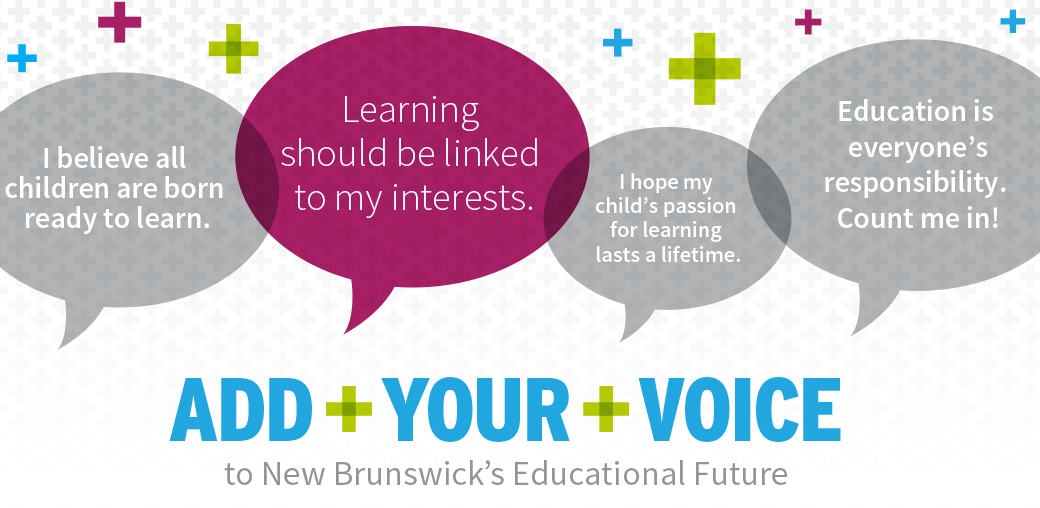 We need New Brunswickers like you to share their ideas and insights as the Government of New Brunswick gets ready to develop its 10-Year Education Plan. Check out the information on this site, fill out the online survey and see when there’s an Open House happening near you. Add your voice today!www.EducationPlanNB.caOctober 22 – Florenceville-Bristol
5 p.m. – 8 p.m.
Florenceville Middle School
8794 Main St.